1	BackgroundWork has been underway nationally to appoint a new national contract for clinical waste to take effect from April 2019; the current suppliers have not been successful in this process and have been advised of the outcome.  Following this, on Thursday 6 December 2018 our clinical waste suppliers advised they are no longer able to meet contractual obligations with immediate effect. Locally we convened a major incident meeting and contingency plans were agreed. The national contingency plan has been implemented with Scottish Government co-ordinating the response. Estates and Portering have led the local response.  2	Current situationThis is an ongoing situation and it is important to note that there has been no impact to patient services or activity for the Golden Jubilee Foundation. Our local contingency plan has been sustained since early December with estates, portering and clinical areas being responsive and adaptive as required to maintain this position. This has been quite challenging for all involved and this is recognised and has been commended. An SBAR report (Situation, Background, Assessment and Recommendation) has been presented to give assurance to the Clinical Governance and Risk Management group, who will receive regular updates. Teams continue to work collaboratively to ensure minimal impact for patients and service users. 3	Resource implicationIt is recognised that some of these internal contingencies have incurred additional costs, e.g. staffing (portering), equipment and storage. These are reviewed by department managers and financial accountants to minimise the impact of this. There is discussion nationally about the ongoing impact of these contingencies for NHSScotland.4	Conclusion/RecommendationOur Clinical Waste Group met at the end of January and will meet again in mid March to ensure our local and National preparedness for the new contract scheduled to begin in April. Board members are asked to note and discuss our response to the ongoing clinical waste situation. Anne Marie Cavanagh	Executive Nurse Director		4 February 2019Board Meeting14 February 2019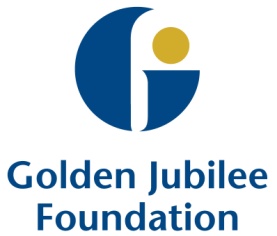 Subject:Clinical Waste UpdateRecommendation:	Board members are asked to:Board members are asked to: